En relación con la información publicada en el Documento 3, tengo el honor de transmitir a la Conferencia, en anexo al presente documento, la candidatura del:Sr. Victor STRELETS (Federación de Rusia)para el cargo de miembro de la Junta del Reglamento de Radiocomunicaciones.	Dr. Hamadoun I. TOURÉ
	Secretario GeneralAnexo: 1ANEXO 1Moscú, 5 de diciembre de 2013Conferencia de Plenipotenciarios de la UIT de 2014Estimado Dr. Touré:En respuesta a su Carta Circular Nº 165 de 21 de octubre de 2013, tengo el honor de presentar en nombre de la Federación de Rusia la candidatura de Victor Andreevich Strelets para la elección al cargo de miembro de la Junta del Reglamento de Radiocomunicaciones (RRB) durante la Conferencia de Plenipotenciarios (PP-14) (20 de octubre-7 de noviembre de 2014, Busán, República de Corea).El Sr. Strelets tiene excelentes conocimientos y una amplia experiencia en el campo de las radiocomunicaciones y es un experto altamente cualificado en gestión del espectro y coordinación de frecuencias. Fue elegido para el cargo de miembro de la RRB en la Conferencia de Plenipotenciarios de la UIT de 2010. Como experto de gran competencia con profundo dominio de los temas que abordan los órdenes del día de la RRB fue elegido Vicepresidente de la Junta en 2011 y Presidente de la misma en 2012.En el transcurso de sus trabajos en la Junta, el Sr. Strelets ha demostrado un vasto conocimiento de los temas de reglamentación y capacidad para resolver asuntos complicados de manera equitativa, transparente e independiente.Por tanto, la Administración de la Federación de Rusia recomienda por la presente al Sr. Strelets, como candidato muy apropiado para la RRB, y considera que la experiencia y conocimientos de este candidato ruso serán extremadamente valiosos para la UIT y beneficiosos para los miembros de la Junta del Reglamento de Radiocomunicaciones.De conformidad con las disposiciones pertinentes de la Constitución, el Convenio y el Reglamento General de las Conferencias, Asambleas y Reuniones del UIT, adjuntamos a la presente carta el currículum vitae del Sr. Strelets para su consideración por los Estados Miembros de la Unión.Deseo aprovechar esta oportunidad para reiterarle el testimonio de mi más alta consideración,R.R. Ismailov
Director General del Departamento de Cooperación Internacional
Adjunto: Currículum vitae (4 páginas)DATOS PERSONALESPRINCIPALES APTITUDES Y CAPACIDADES	Trabajo en equipo y dirección de equipos.	Definición y resolución de tareas complejas, y organización de los trabajos correspondientes.	Asunción de responsabilidades personales para la adopción de decisiones.El Dr. Victor Strelets tiene 31 años de experiencia en investigación científica y trabajos técnicos y administrativos en el campo de la gestión del espectro de radiofrecuencias. Desde 1993, ha participado en los Grupos de Trabajo y Grupos de Tareas Especiales de las Comisiones de Estudio del Sector de Radiocomunicaciones de la UIT y de la Conferencia Europea de Administraciones de Correos y Telecomunicaciones (CEPT) y la Comunidad Regional de Comunicaciones (RCC). Ha participado en varias negociaciones y encabezado reuniones de coordinación bilaterales y multilaterales que han tratado de cuestiones de planificación y coordinación de frecuencias.En 2004, el Dr. Strelets ha asumido responsabilidades directas en la coordinación de los preparativos de la Administración de Rusia para la Conferencia Mundial de Radiocomunicaciones de 2007 y la Conferencia Regional de 2006 para la planificación de la radiodifusión terrenal digital, y ha asumido la dirección práctica de las Delegaciones de la Administración de Rusia en esos eventos. De 2004 a 2013, fue Presidente del Grupo de Trabajo del Comité Estatal de Radiofrecuencias encargado de la preparación de la Conferencia Mundial de Radiocomunicaciones.Ha participado en los trabajos de la Delegación de Rusia, y los ha dirigido, en el contexto de varias conferencias, reuniones y grupos de trabajo internacionales sobre planificación y utilización del espectro. Entre 2004 y 2008, fue Vicepresidente de la Comisión de la RCC sobre Comunicaciones por satélite, televisión y radiodifusión sonora, y Copresidente del Grupo de Trabajo ruso-chino sobre la utilización eficaz del espectro de radiofrecuencias y la coordinación en las zonas fronterizas. El Dr. Strelets ha participado activamente en el desarrollo de un sistema de gestión del espectro en la Federación de Rusia. De 2004 a 2008, como Jefe Administrativo del Comité Estatal de Radiofrecuencias, organizó la preparación de 24 de las reuniones del Comité y coordinó los trabajos sobre el desarrollo de un entorno legislativo para la utilización eficaz del espectro de frecuencias y la conversión de espectro. El principal resultado de estos trabajos fue el desarrollo de un plan de utilización del espectro de frecuencias en la Federación de Rusia hasta 2015, y un cuadro de atribución de bandas de frecuencias entre servicios radioeléctricos en la Federación de Rusia. Ambos documentos han sido aprobados por el Gobierno de la Federación de Rusia.El Dr. Strelets fue elegido miembro de la Junta del Reglamento de Radiocomunicaciones en la Conferencia de Plenipotenciarios de la UIT de 2010 y fue nombrado Vicepresidente de la Junta en 2011 y Presidente de la Junta en 2012, actuando como tal en la Asamblea de Radiocomunicaciones y en la Conferencia Mundial de Radiocomunicaciones. Durante su periodo a la cabeza de la Junta, Victor Strelets ha demostrado amplios conocimientos de los temas de reglamentación y gran capacidad para trabajar formando parte de un equipo y dirigiendo equipos, uniendo a los miembros de la Junta para centrarse en un objetivo y lograr los mejores resultados aprovechando las cualidades individuales de todos los miembros, habilidad para alcanzar un consenso y competencia para resolver asuntos difíciles de manera equitativa, transparente e independiente.RESUMENLas actividades realizadas con dedicación por el Dr. Strelets a escala nacional, regional e internacional son testimonio de su gran profesionalismo y dilatado acervo de conocimientos técnicos y normativos en el campo de las radiocomunicaciones. Ha participado activamente en numerosas conferencias mundiales y regionales de radiocomunicaciones y participado directamente en el desarrollo de las condiciones técnicas para la compartición entre servicios radioeléctricos y la elaboración de las correspondientes disposiciones normativas en el marco del orden del día de esas conferencias. El Dr. Victor Strelets es un experto altamente calificado en el campo de la gestión del espectro, tiene una amplia experiencia del trabajo a escala internacional y personifica el profesionalismo y las calidades personales necesarias para ser miembro de la Junta del Reglamento de Radiocomunicaciones.______________Conferencia de Plenipotenciarios (PP-14)
Busán, 20 de octubre - 7 de noviembre de 2014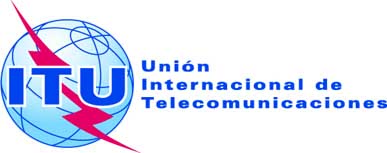 SESIÓN PLENARIADocumento 19-S10 de diciembre de 2013Original: rusoNota del Secretario GeneralNota del Secretario GeneralCANDIDATURA AL CARGO DE MIEMBRO DE LA JUNTA DEL
REGLAMENTO DE RADIOCOMUNICACIONESCANDIDATURA AL CARGO DE MIEMBRO DE LA JUNTA DEL
REGLAMENTO DE RADIOCOMUNICACIONESA:Excmo. Dr. Hamadoun I. TouréSecretario General de la Unión Internacional de TelecomunicacionesDe:Ministerio de Telecomunicaciones y Comunicaciones de Masas de la Federación de RusiaNuestra ref.:P16-2-17-17908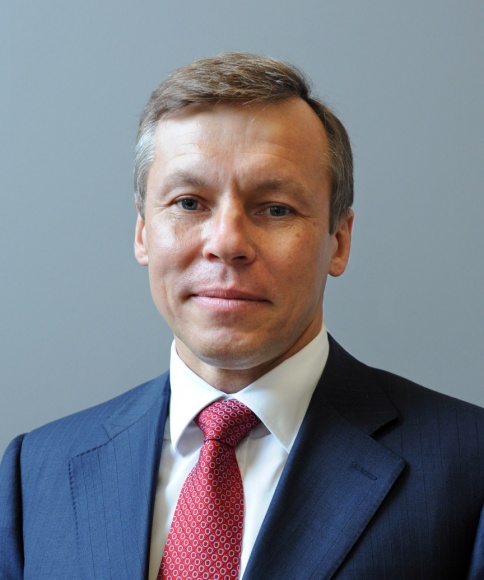 Conferencia de Plenipotenciarios de la Unión
Internacional de Telecomunicaciones 2014Busán (República de Corea), 20 de
octubre-7 de noviembre de 2014Candidatura de la Federación de Rusia al cargo de
miembro de la Junta del Reglamento de
Radiocomunicaciones (Región C)Nombre:Victor STRELETSCargo actual:Fecha de nacimiento:Asesor del Director General de la empresa estatal "Morsvyazsputnik"16 de febrero de 1957Nacionalidad:RusoEstado civil:Idiomas:Casado, con dos hijosRuso (idioma materno), inglés y ucranianoDirección en Rusia:107564, Federación de Rusia, Moscú
Calle Krasnobogatyrskaya, Nº 2, escalera 2, Apdo. 28Tel.:	+7
Fax:	+7 495 967 18 52
Correo-e:	strelets@marsat.ru EXPERIENCIA PROFESIONALEXPERIENCIA PROFESIONALAbril 2013-actualidadAsesor del Director General de la empresa estatal federal "Morsvyazsputnik"2008-marzo de 2013:2008-marzo de 2013:2008-marzo de 2013:Vicedirector General, Departamento de Cooperación InternacionalMinisterio de Telecomunicaciones y Comunicaciones de Masas de la Federación de Rusia2004  20082004  20082004  2008Director Administrativo, Comisión Estatal de Radiofrecuencias
Director Adjunto, Departamento de Programas de Estado, Desarrollo de Infraestructuras y Utilización de Recursos Limitados, Ministerio de Tecnologías de la Información y Comunicaciones de la Federación de Rusia200120042001200420012004Subdirector General, "Geyser" Scientific & Production Company, Moscú199620011996200119962001Experto Jefe, Jefe de la Subdivisión para la Cooperación con las Organizaciones Internacionales del Departamento de Supervisión General del Estado para las Comunicaciones en la Federación de Rusia (Glavgossvyaznadzor Rossii)197619961976199619761996Servicio en las fuerzas armadas de la URSS y la Federación de Rusia como ingeniero, ingeniero jefe, investigador e investigador jefe, y jefe de laboratorio en el Instituto de Investigación Científica del Ministerio de Defensa. Coronel en la reservaACTIVIDADES INTERNACIONALESACTIVIDADES INTERNACIONALESACTIVIDADES INTERNACIONALESACTIVIDADES INTERNACIONALES2013-actualidad2013-actualidad2013-actualidadMiembro de la Junta del Reglamento de Radiocomunicaciones201220122012Participación en la Asamblea Mundial de Normalización de las Telecomunicaciones y la Conferencia Mundial de Telecomunicaciones Internacionales, miembro de la delegación de la Federación de Rusia201220122012Participación en la Asamblea de Radiocomunicaciones y en la Conferencia Mundial de Radiocomunicaciones como Presidente de la Junta del Reglamento de Radiocomunicaciones de la UIT201220122012Presidente de la Junta del Reglamento de Radiocomunicaciones de la UIT201120112011Vicepresidente de la Junta del Reglamento de Radiocomunicaciones201020102010Conferencia de Plenipotenciarios de la UIT, miembro de la delegación de la Administración de Rusia2007  20122007  20122007  2012Vicepresidente del Grupo Asesor de Radiocomunicaciones del UIT-R200020072000200720002007Vicepresidente de la Comisión de Estudio 8 del UIT-R200720072007Jefe en funciones de la Delegación de la Administración de Rusia en la Conferencia Mundial de Radiocomunicaciones y la Asamblea de Radiocomunicaciones de la UIT200620062006Jefe en funciones de la Delegación de la Administración de Rusia en la Conferencia Regional para la planificación de la radiodifusión terrenal2002 y 20062002 y 20062002 y 2006Miembro de la Delegación de la Administración de Rusia en la Conferencia de Plenipotenciarios de la UIT200820102008201020082010Consejero y Consejero suplente en Reuniones del Consejo de la UIT200420042004Participación en la Conferencia Regional para la planificación de la radiodifusión terrenal digital como miembro de la Delegación de la Administración de Rusia1995, 1997, 2000 y 20031995, 1997, 2000 y 20031995, 1997, 2000 y 2003Participación en Conferencias Mundiales de Radiocomunicaciones como miembro de la Delegación de la Administración de Rusia1997, 2000 y 20031997, 2000 y 20031997, 2000 y 2003Participación en Asambleas de Radiocomunicaciones como miembro de la Delegación de la Administración de Rusia1993  actualidad1993  actualidad1993  actualidadParticipación en Comisiones de Estudio y Grupos de Trabajo del UIT-R, Grupos de Tareas Especiales y Equipos de Proyecto del UIT-R, la Conferencia Europea de Administraciones de Correos y Telecomunicaciones (CEPT) y la Comunidad Regional de Comunicaciones (RCC), como Jefe de la Delegación de la Administración de Rusia y miembro de la Delegación de la Administración de RusiaFORMACIÓN ACADÉMICAFORMACIÓN ACADÉMICAFORMACIÓN ACADÉMICA1992Candidato de ciencias técnicas (equivalente a un doctorado)Tesis sobre el tema: "Métodos para una utilización eficaz del recurso de espectro orbital, habida cuenta de las limitaciones y reglas establecidas con arreglo a la legislación internacional"Candidato de ciencias técnicas (equivalente a un doctorado)Tesis sobre el tema: "Métodos para una utilización eficaz del recurso de espectro orbital, habida cuenta de las limitaciones y reglas establecidas con arreglo a la legislación internacional"19761981Instituto de ingeniería militar A.F. Mozhaisky, Leningrado – Facultad de RadiotecnologíaInstituto de ingeniería militar A.F. Mozhaisky, Leningrado – Facultad de Radiotecnología1972–1976Escuela técnica de radioelectrónica de Kiev – Departamento de tecnología radarEscuela técnica de radioelectrónica de Kiev – Departamento de tecnología radar